CALIFORNIA TUMOR TISSUE REGISTRY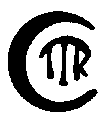 Proudly Announces the 147th Semi-Annual Pathology Cancer Seminar: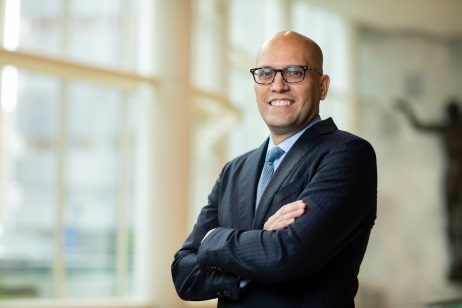 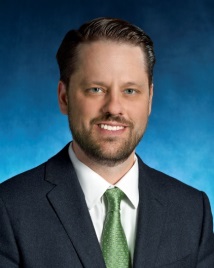 DISCLOSURE STATEMENT: This program has been planned and implemented in accordance with ACCME essentials and standards.  The Loma Linda University School of Medicine Office of Continuing Medical Education relies on its  faculty to provide program content that is free of commercial bias.  Therefore, in accordance with ACCME standards, any faculty and/or provider industry relationships will be disclosed and resolved. Seminar Objectives: At the conclusion of this seminar, attendees will be able to:1. Recognize contemporary terminology and classification in salivary and sinonasal neoplasia.2. Apply cost-effective utilization of ancillary studies in salivary and sinonasal neoplasia.3. Compose differential diagnoses in salivary and sinonasal neoplasia when biopsy material is limited.Materials:  (“Attendance Only” includes items 1 and 2)       1.    6 hour lecture (Cover seminar objectives, correlate clinical histories, discuss the role of special studies in diagnosis, therapy,               and counseling, and project photographs of the study cases and other illustrative materials)        2.    Comprehensive syllabus that includes diagnoses, discussion, and appropriate references from pertinent medical literature       3.    Glass slides of representative tumors (Full package only)CME/SAMs applies only on the day of the seminar. Full Package can earn up to 10 hrs CME and/or SAM, Attendance only can earn up to 6 hrs CME/SAM. This activity is approved for a maximum of 10 SAM credits. Accreditation Statement: This activity has been planned and implemented in accordance with the accreditation requirements and policies of the Accreditation Council for Continuing Medical Education (ACCME) through the joint providership of Loma Linda University School of Medicine and California Tumor Tissue Registry. The Loma Linda University School of Medicine is accredited by the ACCME to provide continuing medical education for physicians. The Loma Linda University School of Medicine designates this Live Activity for a maximum of 6.0 AMA PRA Category 1 Credit(s)TM. Physicians should claim only the credit commensurate with the extent of their participation in the activity.The Loma Linda University School of Medicine designates this Enduring Material for a maximum of 4.0 AMA PRA Category 1 Credit(s)TM. Physicians should claim only the credit commensurate with the extent of their participation in the activity.+ Cancellations subject to a 15% overhead charge                                                        * For orders outside the United States of America, please add $45.00Registration Form: (complete & mail, fax, or call CTTR)         Check One:  Check (mail)  Visa  Master Card        Name:   		Facility: Address: City, State, Country: Zip:   Phone: 	Name on Card: Credit Card number:         ExpDate:  Zip code of billing address:   Total: $	Email:   Signature for Credit Card Authorization: 									REGISTRATION FEEEarly Bird by 11/8/19After 11/8/19Full Package: Up to 10 CME/SAMs credit ………………………………………………….Includes: Glass slides, Attendance & Syllabus.  Up to 4 CME/SAM credits for Glass slides. Turn in the Post-test that came with the slides before Dec. 3, 2019 to earn credit. Up to 6 CME/SAM for attending the seminar. Post-test provided the day of the seminar for all SAM participants.$350.00  $400.00  Full Package: NO CME/SAMs credit ………………………………………………………….Includes: Glass slides, Attendance & Syllabus.$300.00  $350.00  Resident Package: NO CME/SAMs credit ……………………………………………………..Includes: Glass Slides, Attendance & Syllabus.  ** With a letter verifying residency/fellowship status$225.00  $300.00  Attendance Only: Up to 6 CME/SAMs credit ………………………………………………….Includes: Attendance & Syllabus. $275.00  $300.00  Attendance Only: NO CME/SAMs credit ……………………………………………………..Includes: Attendance & Syllabus.  $225.00  $250.00  Resident Attendance Only: NO CME/SAMs credit ……………………………………………Includes: Attendance & Syllabus.   **With a letter verifying residency/fellowship status$175.00  $175.00  